Debate Questions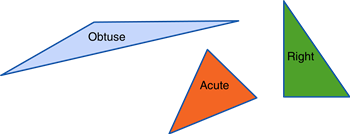 What is so special about the name of your triangle? What is always true about the angles?What is always true about the sides?Where are these triangles used/visible in everyday life?Do these contain other triangles within them, (ie. Equilateral, scalene, isosceles)?How many different ways can you draw your triangle?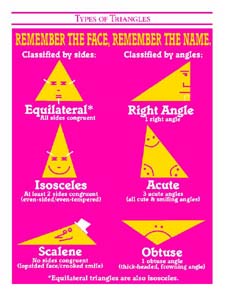 Any other interesting thoughts you can think of regarding your triangle?